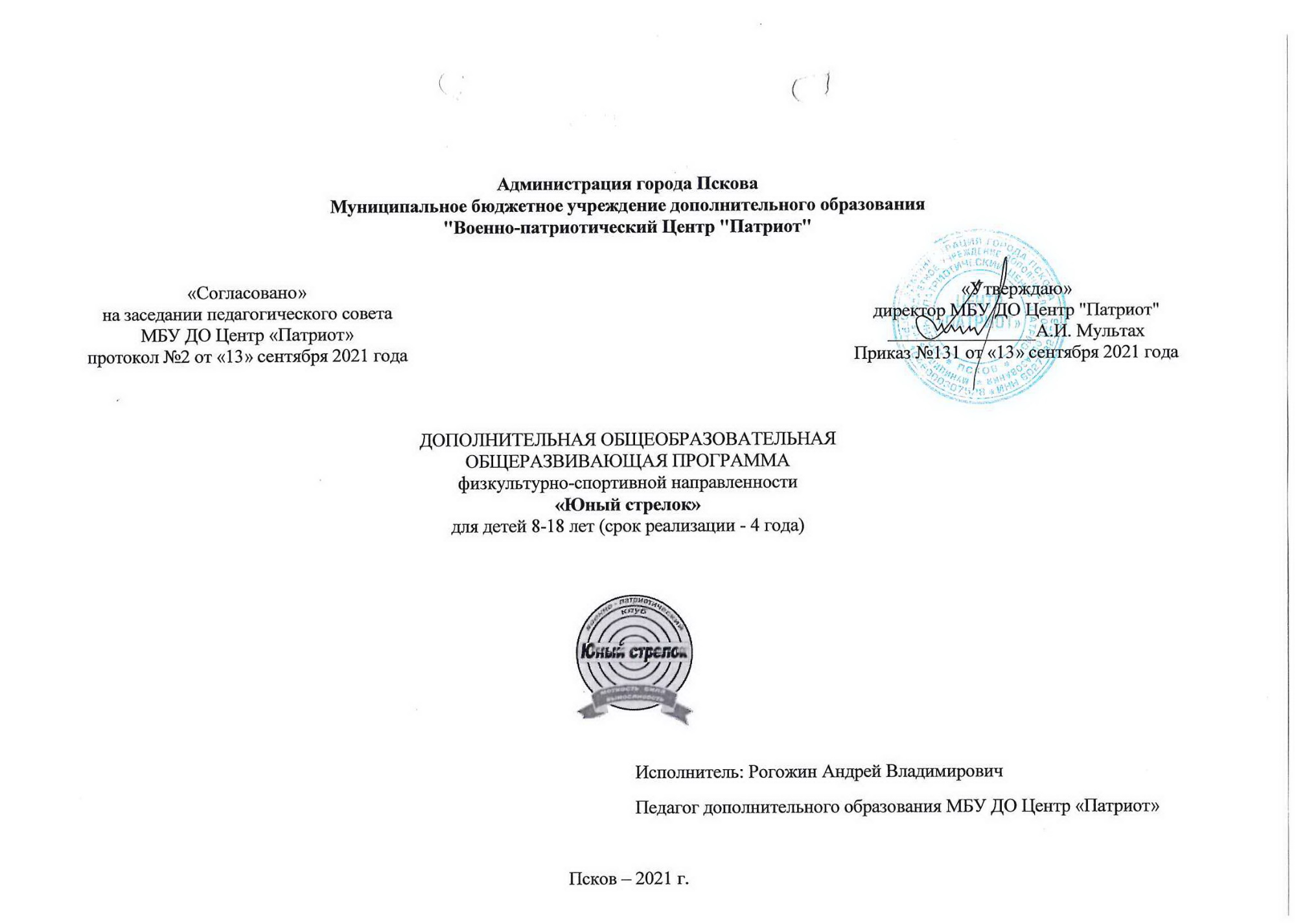 Администрация города ПсковаМуниципальное бюджетное учреждение дополнительного образования"Военно-патриотический Центр "Патриот"ДОПОЛНИТЕЛЬНАЯ ОБЩЕОБРАЗОВАТЕЛЬНАЯОБЩЕРАЗВИВАЮЩАЯ ПРОГРАММАфизкультурно-спортивной направленности«Юный стрелок»для детей 8-18 лет (срок реализации - 4 года)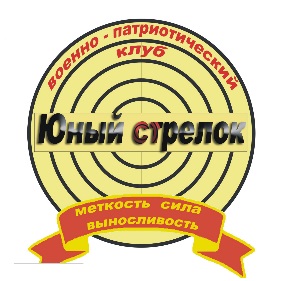 Исполнитель: Рогожин Андрей ВладимировичПедагог дополнительного образования МБУ ДО Центр «Патриот»Псков – 2021 г.«Согласовано»«Утверждаю»на заседании педагогического советадиректор МБУ ДО Центр "Патриот"МБУ ДО Центр «Патриот»________________А.И. Мультахпротокол №2 от «13» сентября 2021 годаПриказ №131 от «13» сентября 2021 года